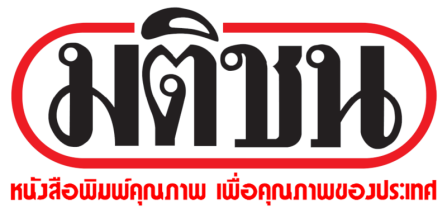 ข่าวประจำวันอังคารที่ 5 มิถุนายน 2561 หน้า 9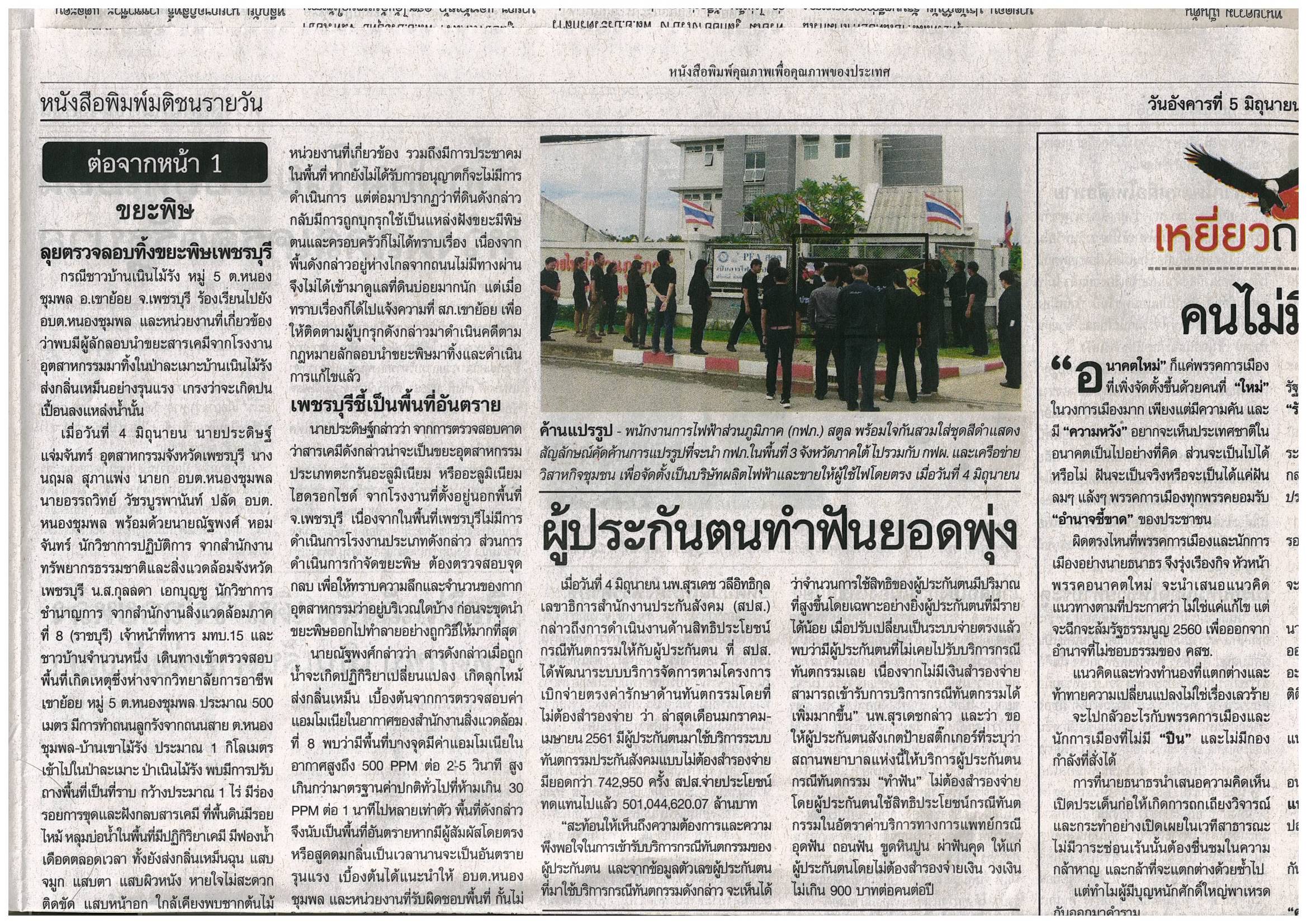 ข่าวประจำวันอังคารที่ 5 มิถุนายน 2561 หน้า 12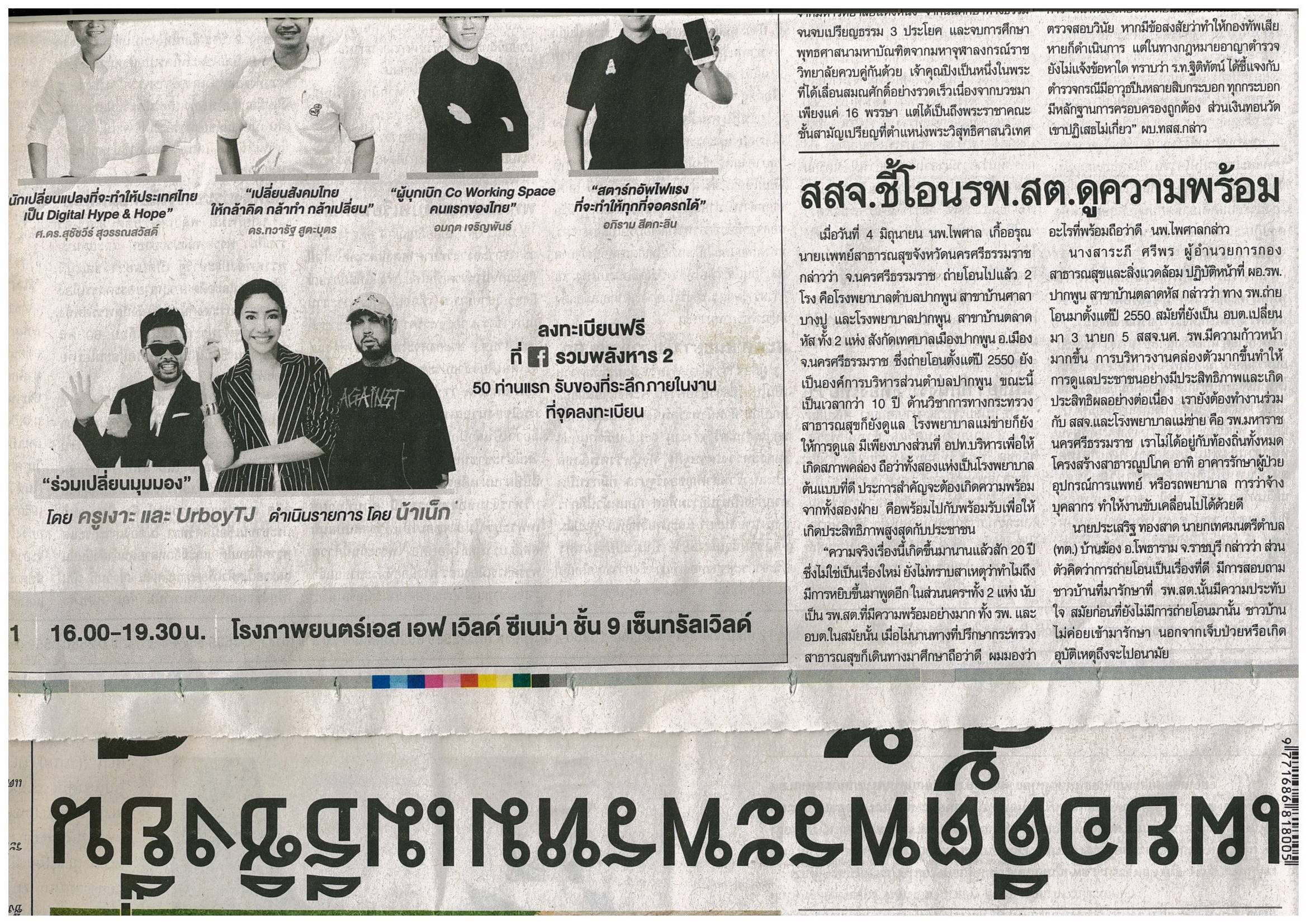 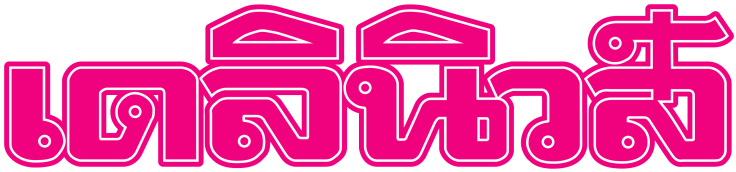 ข่าวประจำวันอังคารที่ 5 มิถุนายน 2561 หน้า 14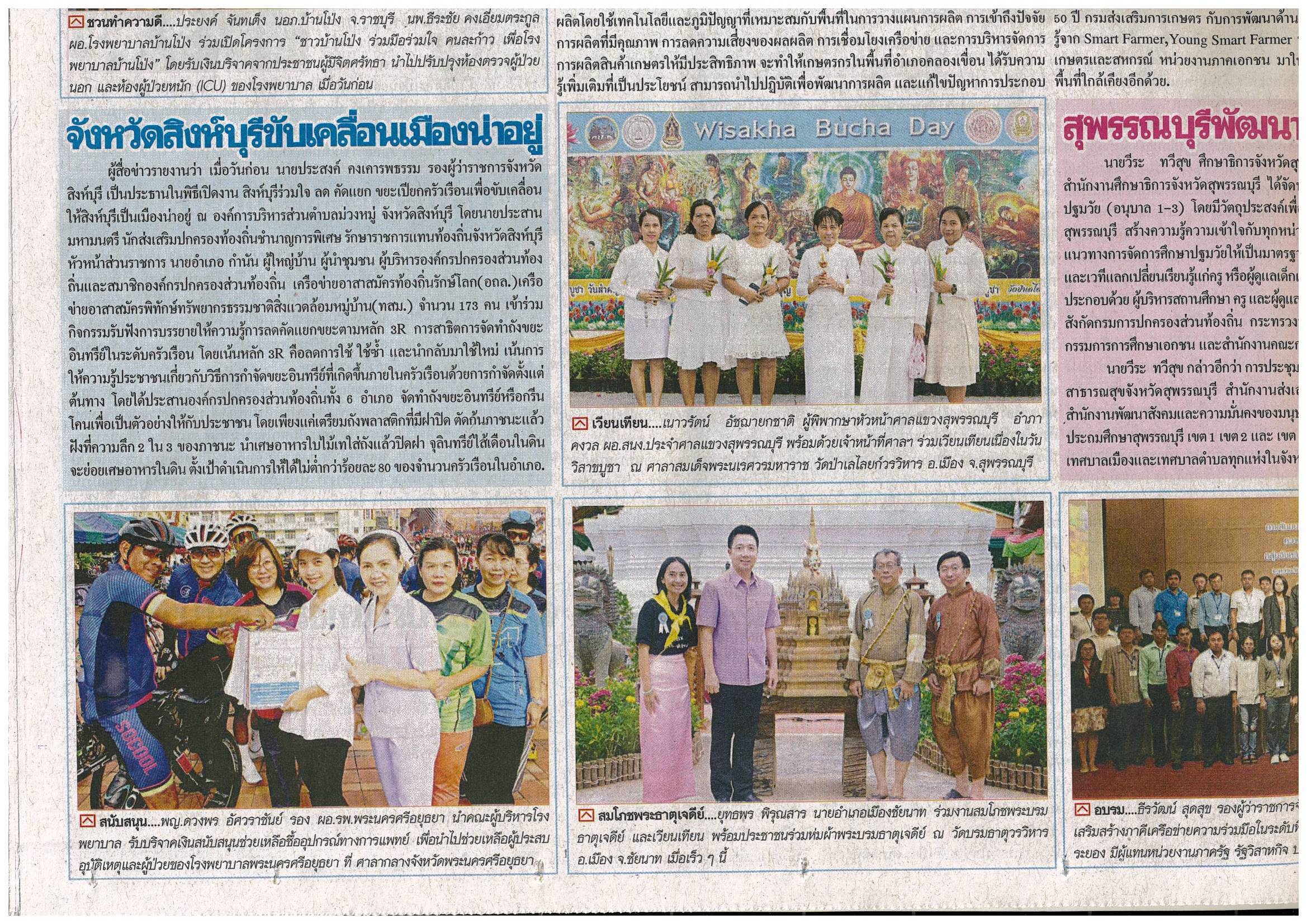 